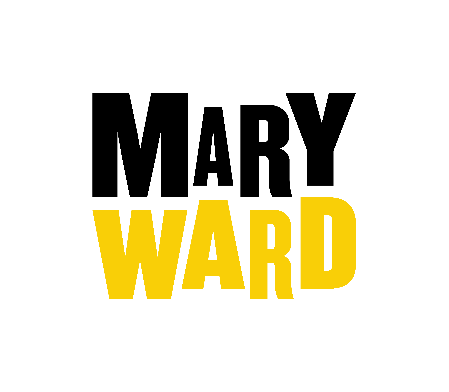 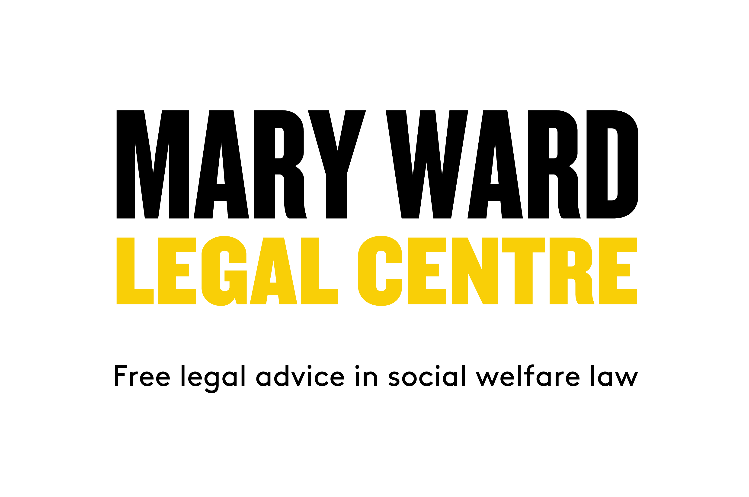 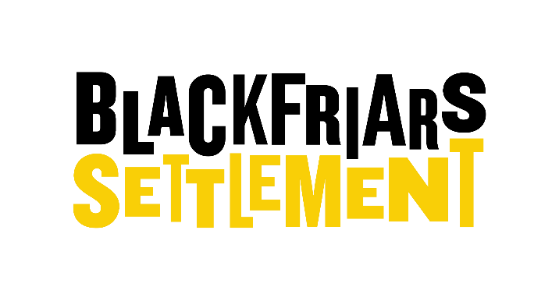 The Mary Ward Centre is committed to equality of opportunity in employment and to the selection of the best person for the job.  The information you are providing on this page is anonymous and is used for monitoring purposes only.  It is not used in the selection process.  This form should be returned with your application form but will be removed from your application prior to short-listing.Gender Male	 Female           Intersex       non-Binary       Prefer not to sayIf you prefer to use your own gender identity, please write in:Is the gender you identify with the same as your gender registered at birth?  Yes 	 No                  Prefer not to sayAge Under 18	 18-25	 26-35 36-45	 46-55	 56-65 Over 65	 Prefer not to sayEthnic Origin Asian/ Asian British – Bangladeshi		 Mixed – White and Asian Asian/ Asian British – Indian			 Mixed – White and Black African Asian/ Asian British – Pakistani			 Mixed – White and Black Caribbean Asian/ Asian British – Other			 Mixed Other Black/ Black British – African			 Prefer not to say  Black/ Black British – Caribbean			 White - British Black/ Black British – Other			 White - Irish Chinese					 White - Other Other (please specify)  Sexual Orientation Heterosexual	 Gay	 Lesbian 	 Bisexual	 Asexual Pansexual                Undecided        Prefer not to say	 Other (please specify)Religion Buddhist 			 Christian (including all denominations)		 Hindu	 Jewish			 Muslim					 No religion	 Prefer not to say 		 Sikh			 Other (please specify)Disabilities and existing health issuesDo you consider yourself to have a disability or an existing health issue which has an adverse effect on your ability to carry out normal day to day activities?  Yes		 No		 Prefer not to sayDeclarationI understand by signing this form, the information given on this form will be processed by and used for registration and equality monitoring purposes under the Data Protection Act 1998. By signing below you confirm you have read, understood and agreed with his declaration. Post Applied For: First NameSurnameIf Yes, please describe the nature of your disability or existing health issuePlease let us know in the space below if you have any reasonable adjustments to be made at the interview, or if there is anything you would like to make us aware of.SignedDate